А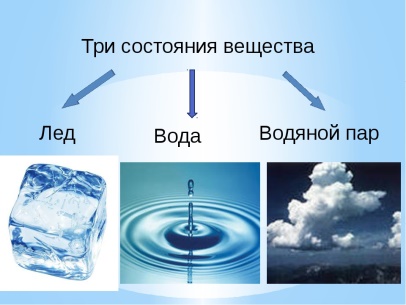 Б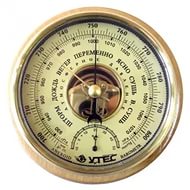 В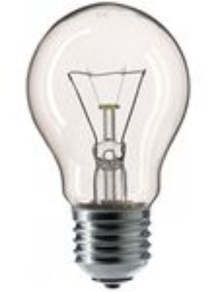 Г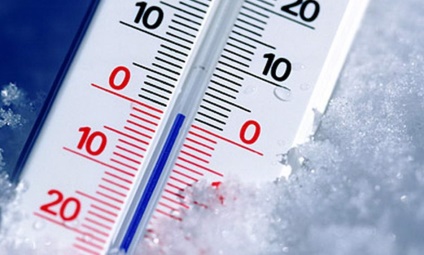 Д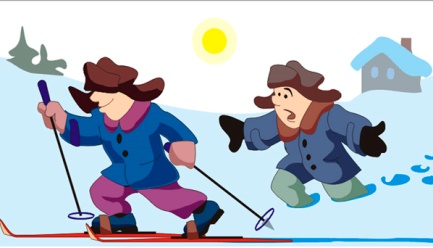 ЕЖ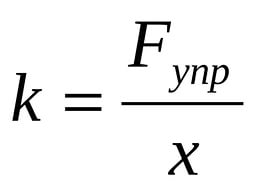 З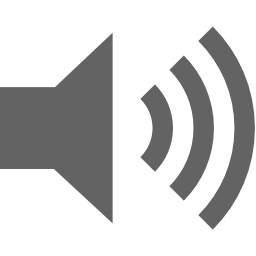 И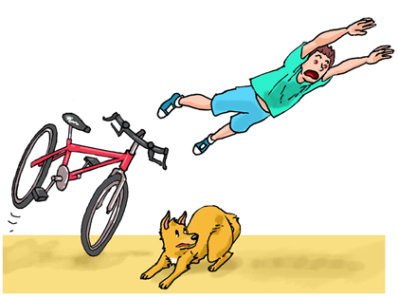 К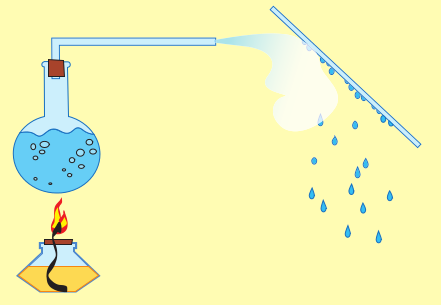 Л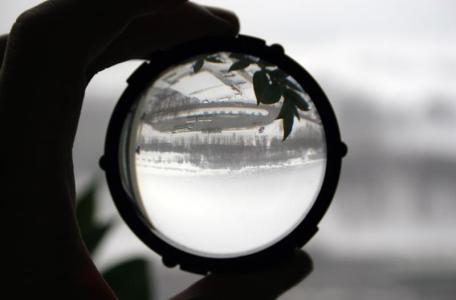 М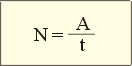 Н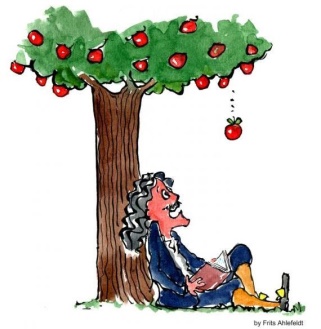 О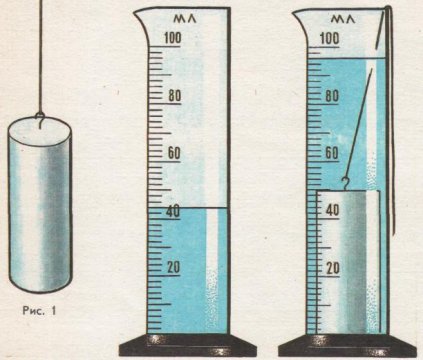 П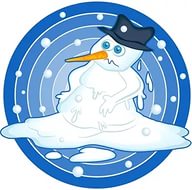 Р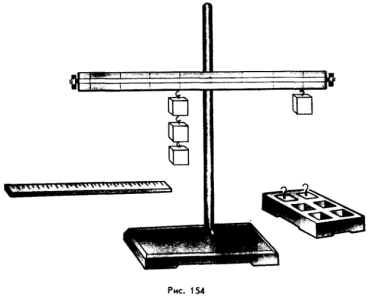 С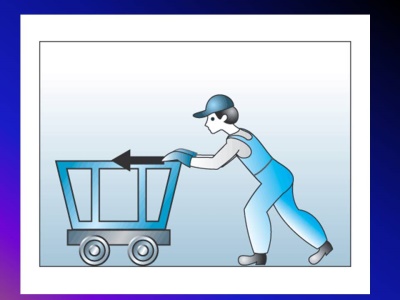 Т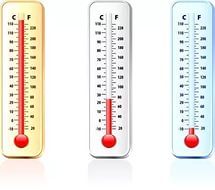 У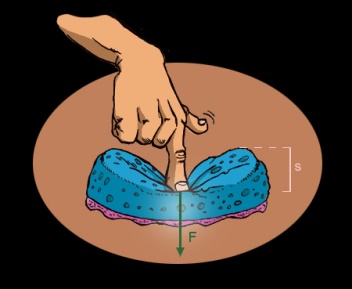 Ф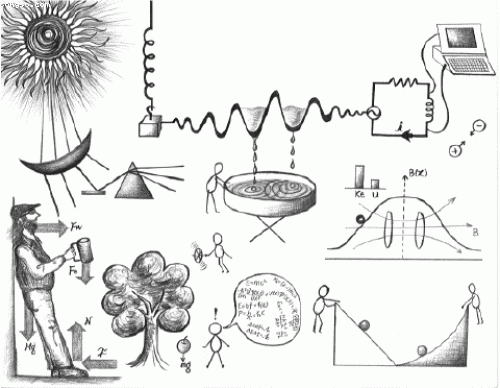 Х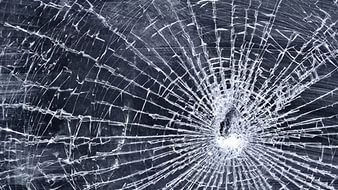 Ц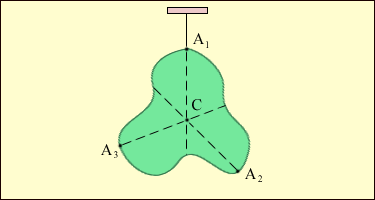 Ч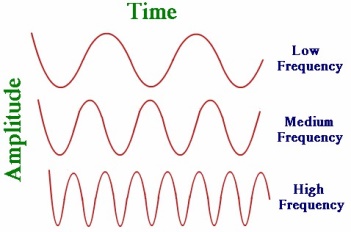 Ш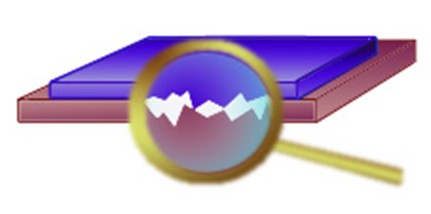 Щ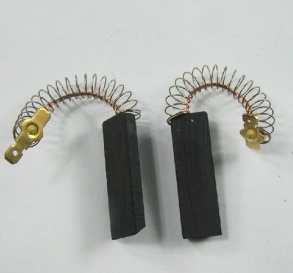 Э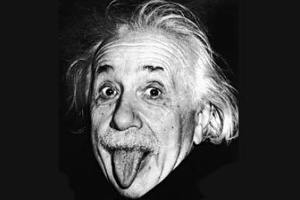 Ю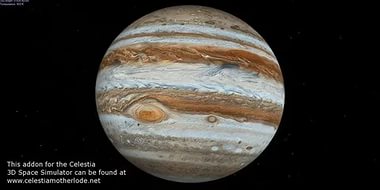 Я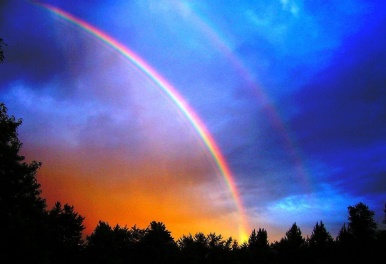 